Minoufiya University,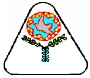 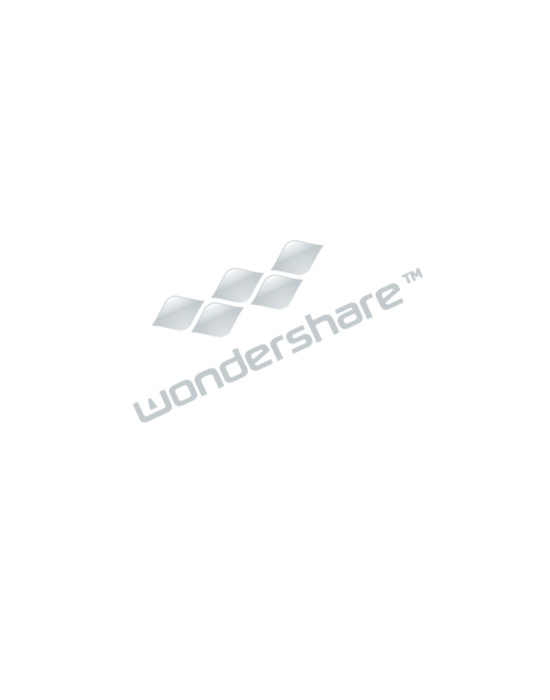 Faculty of Engineering,Electrical Eng. Dept.,Post Graduate Studies and Research.Minoufiya UniversityFaculty of EngineeringCourse SpecificationTitle: Protection of Electrical Power SystemsCode Symbol: ELE 609Department offering the course: Electrical Eng. DeptDate of specification approval: / /2012A- COURSE IDENTIFICATION AND INFORMATION:B - Professional InformationB.1 Course Aims:This course aims to the following:- Scientific Developments and evolutions in the protectionrelays. Integrate practical knowledge on the digital relays and the digital power system protection.Gain research talent in the digital protection and also in the AI applied techniques in power systemprotection.B.2 Course ObjectivesThe objective of this course is to attain the following points:1. Widely demonstrating the advances of digital protection schemes for protecting differentelectrical equipment in power systems.2. Realizing the core of modern protective relays applied for protection improvement.3. Providing practical skills for utilizing modern relaying schemes in power system protection.1/ELE 609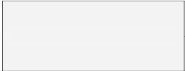 B.3 Relationship between the course and the programmeB.4 Course Intended Learning Outcomes (ILOs)2/ELE 609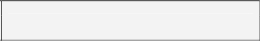 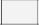 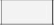 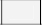 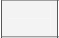 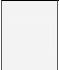 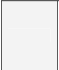 B.5 Course Topics.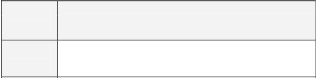 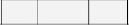 B.6 Course Topics/hours/ILOS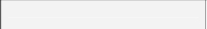 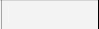 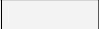 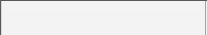 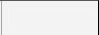 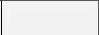 B.7 Teaching and Learning Method: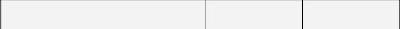 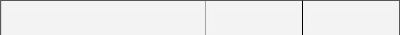 B. 8 Assessments:Student assessment methods:B.9 Facilities required for teaching and learning:A. Library Usage: Students should be encouraged to use library technical resources in thepreparation of reports. So, the computers with sufficient electronic resources should beavailable.B. Classrooms: The lecturer and students are going to prepare presentations including researchknowledge and therefore computer and data show (hanged LED) is required.4/ELE 609B.10 List of references:1- A.G. Phadke and J. S. Thorp "Computer Relaying for Power Systems", A John Wiley andSons, Ltd., 2009,2- A. Johns and S. Salman, “Digital Protection for Power Systems”, 1995.3- K. Warwick, R. Aggarwal, and A. Ekwue, "Artificial Intelligence Techniques in PowerSystems (Power & Energy Series)", Institution of Engineering and Technology, 1997.4- Yong-Hua Song, Allan Johns and Raj Aggarwal, "Computational Intelligence Applications toPower Systems (Intelligent Systems, Control and Automation: Science and Engineering)",Institution of Engineering and Technology, 1997********************************************************************Course Coordinators:	Head of DepartmentProf. Dr. Abdel-Maksoud I. Taalab	Prof. Dr. Gamal MorsiDr. Tamer A. KawadyDr. Nagy I. ElkalashyDate:FieldProgramme ILOs that the coursecontribute in achievingCourse ILOsKnowledge&UnderstandingA1. Theory, basics and practices ofmathematics, sciences and variouselectrical     power      and      machinesengineering technologies.a1.1) Realize the core of modernprotective relays applied forprotection improvement.Knowledge&UnderstandingA3. The scientific developments inelectrical     power      and      machinesengineering.a3.1) Understand applications ofdigital signal processing and AI inpower system protection.Intellectual skillsB1. Analyze and evaluate the dataand use it to solve electrical power andmachines problems.b1.1)      Digitally      evaluate      theprotection function.Intellectual skillsB2. Produce solutions to power andmachines     problems     through     theapplication of specific engineeringdiscipline knowledge based on limitedand possible information.b2.1) Produce AI techniques forimproving protection systems.Professional andPractical SkillsC1. Use efficiently the available toolsas computer programs and measuringinstruments as well as building ideasin the laboratory or through simulationand apply engineering techniques.c1.1) Design and perform computerprogram for fault feature extraction.Professional andPractical SkillsC3. Evaluate the available methodsand tools in the power and machinesengineering field.c3.1) Evaluate the protection relayperformance using AI techniques.General andTransferable skillsD4. Use different resources to obtainknowledge and information.d4.1) Use specialized books andrelated internet websites to preparereports and presentations.General andTransferable skillsD6. Work with a group and managethe team.d6.1) Cooperate with the colleaguesto present collaborative work.General andTransferable skillsD8. Self and continuous learning.d8.1) Self-learning and evaluationin the protection engineering.FieldAcademic Reference Standards For Electrical EngineeringPostgraduates (ARSEP-ELE)Academic Reference Standards For Electrical EngineeringPostgraduates (ARSEP-ELE)Academic Reference Standards For Electrical EngineeringPostgraduates (ARSEP-ELE)Academic Reference Standards For Electrical EngineeringPostgraduates (ARSEP-ELE)FieldKnowledge &UnderstandingIntellectualSkillsProfessionalSkillsGeneral SkillsProgramme AcademicStandards that the coursecontribute in achievingA1 & A3B1 & B2C1 & C3D4, D6 & D8WeekNo.Sub. TopicsTotalHoursContact hrsContact hrsContact hrsCourse ILOsCovered (By No.)WeekNo.Sub. TopicsTotalHoursLec.Tut.Lab.Course ILOsCovered (By No.)Week-1Modern requirements for protectionsystems: an introduction33--a1.1, b1.1Week-2Modern requirements for protectionsystems: specifications, standards andperformance33--a3.1Week-3Digital relays: Introduction,Characteristics, typical architecture,main modules, benefits andshortcomings.33--a1.1, a3.1, b1.1Week-4Signal processing: Digital concepts offault feature extraction. Two-samplealgorithm. Three-sample algorithm.Mann-Morrison. Prodar 70. Peak-basedPredictive calculation.33--a1.1, a3.1, b1.1Week-5Signal processing: Introduction on DFT.DFT Basis functions. DFT Analysis andcalculation using correlation. InverseDFT. Polar Nuisances. DFTapplications. DFT pitfalls.33--a1.1, a3.1, b1.1,c1.1, d6.1Week-6Signal processing: Half cycle DFT.Recursive DFT. Symmetricalcomponents Discrete Fourier Transform(SCDFT). Frequency estimation.33--a1.1, a3.1, b1.1,c1.1, d6.1Week-7Signal processing: Least Square (LSQ)Technique. KALMAN Filter.33--a1.1, a3.1, b1.1,c1.1, d6.1Week-8Signal processing: DifferentialEquation Algorithm for single-phaseand three-phase transmission system.33--a1.1, a3.1, b1.1,c1.1, d6.1Week-9Core of Artificial Intelligence: types,mechanisms, operations33--a1.1, a3.1, b2.1,c3.1Week-10Developing intelligent relaying schemes(1)33--a1.1, a3.1, b2.1,c3.1Week-11Developing intelligent relaying schemes(2)33--a1.1, a3.1, b2.1,c3.1Week-12Applications     of      modern      relayingschemes in power systems (1)33--a1.1, a3.1, b2.1,c3.1TopicNo.General TopicsWeeks1stReviewing the recent requirements for protection systems22ndCore of digital relays in power system protection63rdCore of Artificial Intelligence in power system protection44thApplications of mdoern relaying schemes in power system protection3Course Intendedlearning outcomes(ILOs)Course Intendedlearning outcomes(ILOs)Knowledge &understandinga1.1xxxKnowledge &understandinga3.1xxxxIntellectual Skillsb1.1xxxIntellectual Skillsb2.1xxxProfessional andPractical Skillsc1.1xxxxProfessional andPractical Skillsc3.1xxxxGeneral andTransferable Skillsd4.1xGeneral andTransferable Skillsd6.1xxGeneral andTransferable Skillsd8.1xWeek-13Applications     of      modern      relayingschemes in power systems (2)33--a1.1, a3.1, b2.1,c3.1, d4.1, d8.1Week-14Applications of digital relays in relayingsystems33--a1.1, a3.1, b2.1,c3.1, d4.1, d8.1Week-15Applications of Artificial Intellegence inrelaying systems33--a1.1, a3.1, b2.1,c3.1, d4.1, d8.1Assessment MethodMarkPercentageFinal Examination (written)100100%Total100100%